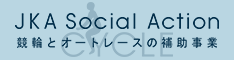 「デジタルマイクロスコープ活用セミナー」のご案内主催：新潟県工業技術総合研究所　素材応用技術支援センター新潟県工業技術総合研究所ではこの度、公益財団法人ＪＫＡの 2020年度機械振興補助事業により、素材応用技術支援センターに新たなデジタルマイクロスコープを導入しました。製品開発や異常分析の分野では画像分析の技術革新が注目を浴び、デジタルマイクロスコープを活用する事例が多く報告されています。つきましては、下記の様にデジタルマイクロスコープの最新情報を紹介するセミナーを開催いたします。セミナーの内容■日　時：　令和２年1２月22日（火）午前の部10：00～12：00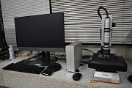 午後の部13：30～15：30■会　場：　新潟県工業技術総合研究所　素材応用技術支援センター　研修室(見附市学校町2-7-13)■講　演：『デジタルマイクロスコープの最新動向』10:05～11:00(午後の部13:35～14:30)　　　　　　デジタルマイクロスコープの概要から最新の技術動向や活用事例を紹介します。『デジタルマイクロスコープの活用』11:05～12:00(午後の部14:35～15:30)素材応用技術支援センターに導入されたデジタルマイクロスコープについて、実際に使用しながら活用方法を解説します。■講　師：ハイロックス(株)　上代　永　氏、リー　海渡　氏、当センター職員■定　員： 午前の部(5名)、午後の部(5名)　　　■参加費：無料　※申し込み多数の場合はオンラインでのセミナーを中継いたします。また、新型コロナの状況により、講師の方からはオンラインによる講演になる場合があります。■申込み期限：令和2年12月15日（火）■申込み方法：申込書に記載してFAXかメールでお申し込み下さい。　　　　　　　　【担当】工業技術総合研究所　素材応用技術支援センター　明歩谷(ﾐｮｳﾌﾞﾀﾞﾆ)TEL:0258-62-0115　FAX:0258-63-3586